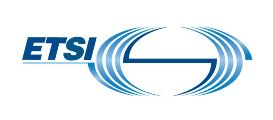 ETSI/IQC Quantum Safe WorkshopPOSTER Submission FormTo be submitted to Easychair By 22 June 2019Author’s Family Name: Author’s First name: CompanyAuthor’s email address:Author’s mobile number:Poster title: Poster title: Posters should address one or more of the topics below: please red bold the relevant topic.Global efforts on quantum-safe schemesSystem integration of QKD and post-quantumPractical challenges to deploying quantum-safe schemesComputational constraints and considerations for post-quantum cryptography and security from an industry perspectiveHigh priority use cases for quantum-safe cryptographyStandards for quantum cryptography devices and systemsStandards for quantum-resistant public-key crypto algorithmsTesting, metrics, validation and certification for quantum-safetyNew applications of post-quantum crypto or QKDAttempts at cryptanalysis of post-quantum systemsMigration paths for post-quantum crypto and/or QKDHybrid key agreement and signaturesPosters should address one or more of the topics below: please red bold the relevant topic.Global efforts on quantum-safe schemesSystem integration of QKD and post-quantumPractical challenges to deploying quantum-safe schemesComputational constraints and considerations for post-quantum cryptography and security from an industry perspectiveHigh priority use cases for quantum-safe cryptographyStandards for quantum cryptography devices and systemsStandards for quantum-resistant public-key crypto algorithmsTesting, metrics, validation and certification for quantum-safetyNew applications of post-quantum crypto or QKDAttempts at cryptanalysis of post-quantum systemsMigration paths for post-quantum crypto and/or QKDHybrid key agreement and signaturesPoster Presentation Description: mandatoryPoster Presentation Description: mandatory